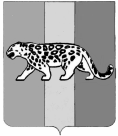 УПРАВЛЕНИЕ ОБРАЗОВАНИЯ АДМИНИСТРАЦИИНадеждинского муниципального районаПРИКАЗО проведении школьного этапа всероссийской олимпиады школьников (ВсОШ) в 2021/2022 учебном году в  Надеждинском муниципальном районеВ соответствии с Порядком  проведения   Всероссийской олимпиады школьников,  утверждёнными приказами Министерства просвещения Российской Федерации от 27.11.2020 № 678 «Об утверждении Порядка проведения всероссийской олимпиады школьников», Министерства образования и науки РФ от 17.08.2021г. № 23-а-1113 "О проведении школьного и муниципального этапов всероссийской олимпиады школьников на территории Приморского края в 2021/2022 учебном году", методическими рекомендациями Министерства просвещения РФ по проведению школьного и муниципального этапов  ВсОШ в 2020/21 учебном годуПРИКАЗЫВАЮ:Организовать и провести школьный этап ВсОШ с 01 сентября по 01 ноября 2021 года.Для обучающихся общеобразовательных учреждений по образовательным программам основного общего и среднего общего образования по математике, русскому языку, иностранному языку (английскому), информатике, физике, химии, биологии, экологии, географии, астрономии, литературе, истории, обществознанию, экономике, праву, искусству (мировая художественная культура), физической культуре, технологии, основам безопасности жизнедеятельности;Для обучающихся общеобразовательных учреждений по образовательным программам начального общего образования по математике, русскому языку.Руководителям общеобразовательных организаций:Учитывая ограничения, введённые санитарными правилами СП 3.1/2.4.3598-20, необходимо предусмотреть при проведении школьного этапа ВсОШ использование информационно-коммуникационных технологий в части организации показа, апелляции, а возможно и выполнения заданий;2.2. При проведении школьного этапа ВсОШ следует придерживаться требований, которые в 2021 году предъявлялись к проведению единого государственного экзамена, а также нормами вышеуказанных санитарных правил:- обязательная термометрия на входе. При наличии повышенной температуры и признаков ОРВИ организаторы, общественные наблюдатели
и другие лица, имеющие право находиться в месте проведения олимпиады,
не допускаются;- обязательное наличие средств индивидуальной защиты
для организаторов, в том числе масок и антисептиков;Обеспечить сбор и хранение заявлений родителей (законных представителей) обучающихся, заявивших о своем участии   в олимпиаде, об ознакомлении с Порядком проведения и согласий на публикацию олимпиадных работ своих несовершеннолетних детей, в том числе в сети Интернет, в срок не менее чем за 10 рабочих дней (Приложение 4, 5).Заблаговременно проинформировать обучающихся и их родителей (законных представителей) о сроках и местах проведения школьного этапа олимпиады по каждому общеобразовательному предмету, а также о Порядке и утвержденных требованиях к организации и проведению школьного этапа олимпиады по каждому общеобразовательному предмету;Обеспечить создание специальных условий для участников школьного этапа олимпиады с ОВЗ и детей-инвалидов, учитывающих состояние их здоровья, особенности психофизического развития;Организовать пересмотр индивидуальных результатов в случае выявления в протоколах жюри технических ошибок, допущенных при подсчете баллов за выполнение заданий, и утверждает итоговые результаты школьного этапа олимпиады с учетом внесенных изменений;Установить квоту победителей и призеров школьного этапа олимпиады;В срок до 21 календарного дня со дня последней даты проведения соревновательных туров утверждает итоговые результаты школьного этапа олимпиады по каждому общеобразовательному предмету на основании протоколов жюри и публикует их на своем официальном сайте в сети Интернет с указанием сведений об участниках по соответствующему общеобразовательному предмету.Провести инструктаж для участников олимпиады, проинформировать о продолжительности олимпиады, о случаях удаления с олимпиады, а также о времени и месте ознакомления с результатами олимпиады.Отчет по  результатам  проведения  школьного  этапа ВсОШ предоставить в Управление образования в срок до 29  октября 2021 года  по прилагаемой форме (Приложение 6,7).Утвердить оргкомитет школьного этапа ВсОШ в 2021/2022 учебном году  (Приложение 1); Членам муниципальной предметной комиссии школьного этапа ВсОШ (Приложение 2) совместно с методическими объединениями учителей по соответствующим общеобразовательным предметамСоставить олимпиадные задания с перечнем необходимого материально-технического обеспечения и перечнем справочных материалов, средств связи и электронно-вычислительной техники, разрешённых к использованию, для школьного этапа ВсОШ на основе содержания образовательных программ начального общего, основного общего и среднего общего образования с использованием методических рекомендаций Министерства просвещения Российской Федерации по проведению школьного и муниципального этапов всероссийской олимпиады школьников в 2021/2022 учебном году. Школьный этап Олимпиады по физике, химии, биологии, математике, информатике, астрономии будет организован на платформе «Сириус.Курсы».Сформированные задания предоставить в электронном виде в Управление образования в срок до 08.09.2021 года муниципальному координатору ВсОШ В.А. Бесчастнова.Утвердить график проведения предметных олимпиад школьного этапа ВсОШ 2021/2022 (Приложение 3);Контроль за исполнением настоящего приказа возложить на заместителя начальника Управления образования В.Л. Озерову.Начальник Управления образования                                                         И.А. Соколова                                        С приказом ознакомлены: __________  /В.Л. Озерова /   «_____»________2021 г.                                             __________ / В.А. Бесчастнова /  «____»__________2021 гот 25.08.2021 годап.Новый                             №  235-а